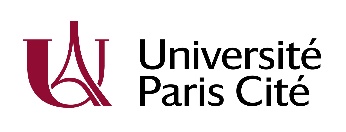 Formulaire à renvoyer avec le rapport écrit                                                                                     Nom et prénom du Doctorant : Nom et prénom du(des) Directeur(s) de thèse :  Titre de la thèse :AUTORISATION DE SOUTENANCECette thèse est-elle à votre avis digne d’être soutenue en vue du Doctorat ?  Non	 OuiDans l’affirmative, compte tenu de votre expérience, cette thèse est-elle selon vous d’un niveau scientifique :     SATISFAISANT 		BON 	TRES BON       	EXCEPTIONNEL MODIFICATION DU MANUSCRITY-a-t-il des modifications à apporter au manuscrit de thèse ?             Non	        Oui	Si oui :    mineures            majeures   Avant la soutenance  (nécessitant une réévaluation par ce rapporteur au vu des modifications apportées)     Après la soutenanceNom et prénom du rapporteur :						Date :Signature du rapporteur :